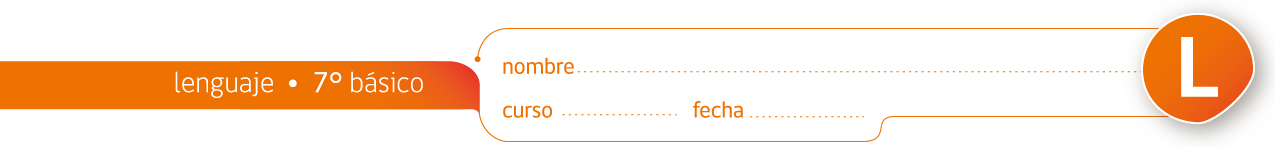 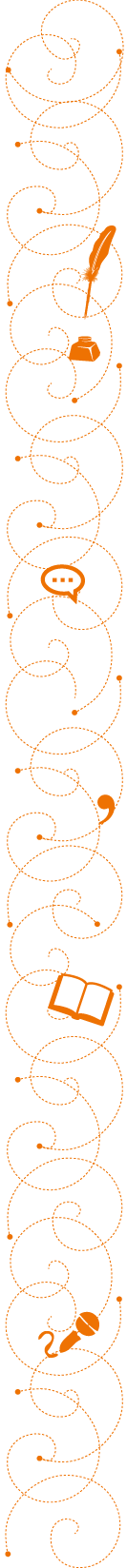 		“Ánimas de día claro”: ejercicio de escritura teatral.Después de haber realizado el ejercicio teatral a partir de la obra “Ánimas de día claro” (disponible en Currículum en Línea, AE 6), los estudiantes realizan la siguiente actividad en grupos:Cada grupo elige una de las escenas interpretadas en las lecturas dramatizadas del link  http://programas.cooperativa.cl/escuelaespectadores/2011/02/03/animas-de-dia-claro-lecturas-dramatizadas/Cada grupo propone un desarrollo diferente de la escena seleccionada.  En primer lugar, planifican de la escena, tomando en cuenta (y tomando nota) de:Qué personajes participarán de la escena, y cuáles son o serán sus características ( si el personaje ya existe en la obra de Sieveking, debe describírselo de acuerdo a sus características originales. En caso contrario, se lo describirá de acuerdo a las propuestas de los estudiantes).Cuál será el desarrollo de la escena: será necesario tener claro desde qué punto de la escena anterior comienza, cómo continúa su desarrollo y en qué punto termina.Cada personaje se comportará de acuerdo a sus características. Se distinguirá la acción de la escena ( lo que en ella sucede) a partir del diálogo de los personajes.Las acotaciones son las claves que se le entregan al posible directos y posibles actores para que puedan interpretar la escena. Se indican entre paréntesis y señalan datos útiles (que no queda claro en los diálogos) para la puesta en escena de la obra Después de la planificación, los estudiantes redactan un borrador de la escena que posteriormente revisarán con la intención de comentar, criticar positivamente y mejorar entre todos.Después de su revisión, los estudiantes pasan el borrador en limpio y lo revisan por última vez antes de entregarlo al profesor o presentarlo frente al curso. Elaborado por: Ministerio de Educación de Chile. 